NEOCA Cash and Carry SaleNEOCA has limited quantities of NEOCA Fleece Jackets and NEOCA tote bags that will be for sale at the conference.  Fleece Jackets $25 Totes $10  Special bundle Jacket & Tote $30 Jackets by size:Ladies Small – 1		Men’s Medium – 1 Ladies Large – 5		Men’s Large – 2 Ladies XL – 2 			Men’s XL – 4 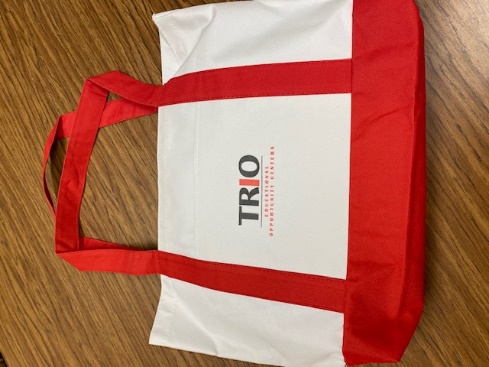 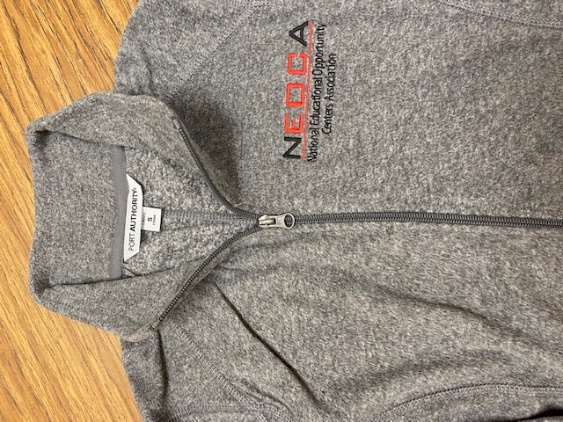 